We Request the Honor of Your PresenceThe future of Alameda County 4-H?The program is in jeopardy! The sustainability of 4-H in Alameda County hinges on many factors… Please plan to attend a VERY IMPORTANT meeting on November 19, 2019 at 7:00 PM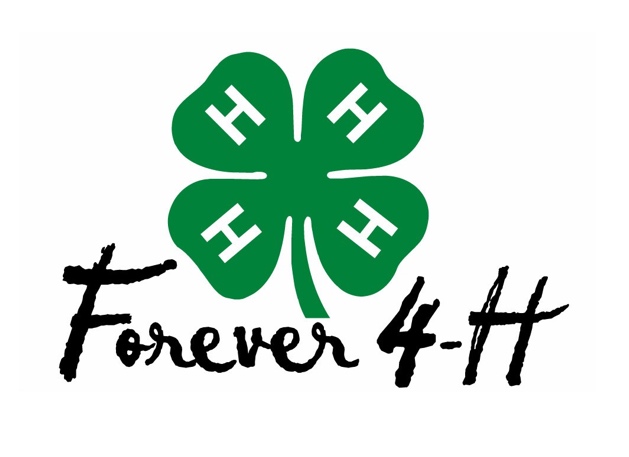 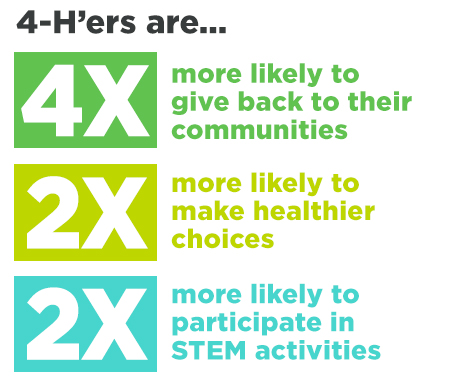 Canyon Middle School19600 Cull Canyon RoadMultipurpose RoomCastro Valley, CA 94552Exploring various ways to ensure that the 4-H Youth Development Program continues in Alameda County for many years to come is the purpose of this important meeting.Your Input is important to us!Please RSVP by 11/09/2019 to cyfraser@ucanr.edu or 510-670-5639